Вебинар по вопросу введения разрешительного режима при реализации маркированных товаров на кассах21 марта 2024 года в 12:00 состоится вебинар с представителями розничной торговли по вопросу введения разрешительного режима при реализации маркированных товаров на кассах.В мероприятии примут участие представители Министерства промышленности и торговли Российской Федерации, кураторы ООО "Оператор-ЦРПТ" - единого оператора системы маркировки "Честный знак", а также разработчики кассового программного обеспечения.Для участия в режиме «открытого микрофона» необходимо пройти предварительную регистрацию на официальном сайте: https://честныйзнак.рф/lectures/vebinary/?ELEMENT_ID=432776 .Для просмотра вебинара в прямом эфире регистрация не требуется, достаточно пройти по ссылке: https://www.youtube.com/watch?v=sdME-0sSdG4Более подробная информация о проводимых ООО «Оператор-ЦРПТ»мероприятиях опубликована на официальном сайте «честныйзнак.рф» по ссылке: https://честныйзнак.рф/lectures/vebinary/ 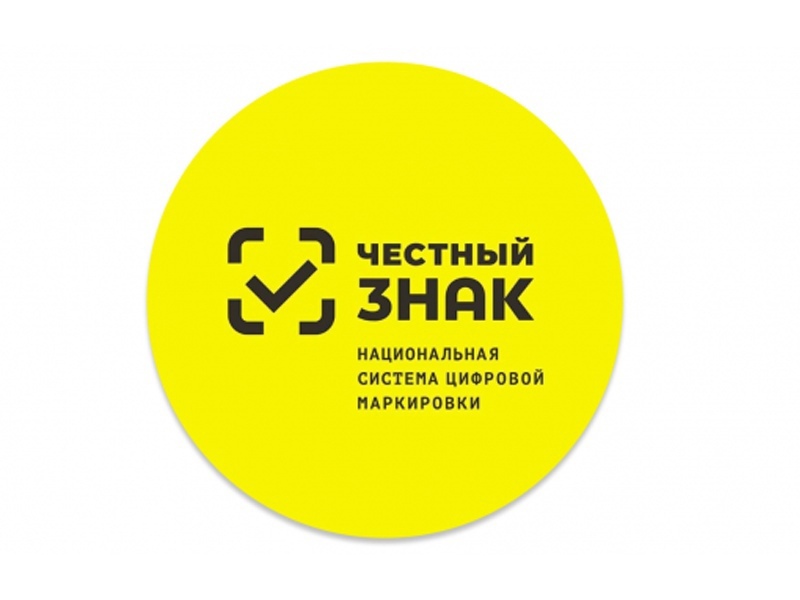 